POLITICAL CARTOON ANALYSIS ASSIGNMENT!MINOR GRADECARTOONS ARE DUE ON MONDAY, MARCH 14THFind a political cartoon that represents two of the major economic systems during the Cold WarFor each cartoon include the following:What people or countries are represented in the cartoon?Is it showing the government in a positive or negative light? How do you know?What is the message of the cartoon?Choice: Create your own political cartoon with a clear message about one of the major economies during the Cold War. (This can only be used as one of the two examples)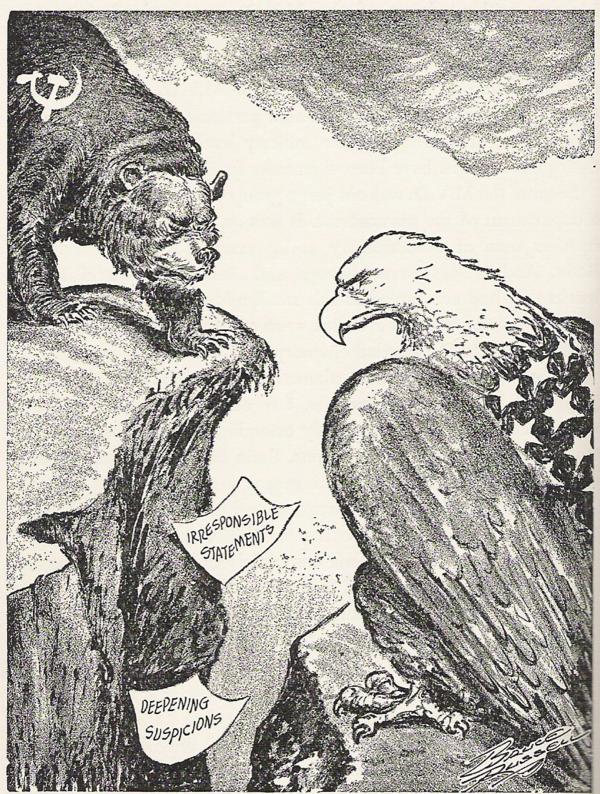 